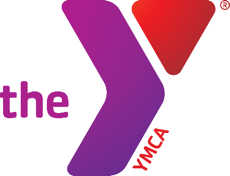 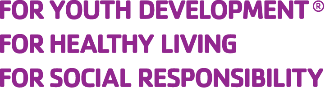 DULUTH AREA FAMILY YMCA – JOB DESCRIPTIONJob Title: Sports Instructor	FLSA Status: Non-Exempt	Job Type: Part-TimeReports to: Program/Membership Director	Revision Date: 02/24/22Summary/Objective The Sports Instructor will provide education, leadership, and motivation for students learning specific sports. Areas may include soccer, martial arts, gymnastics, etc. Our CultureOur mission and core values are brought to life by our culture. In the Y, we strive to live our cause of strengthening communities with purpose and intentionality every day. We are welcoming: we are open to all. We are a place where you can belong and become. We are genuine: we value you and embrace your individuality. We are hopeful: we believe in you and your potential to become a catalyst in the world. We are nurturing: we support you in your journey to develop your full potential. We are determined: above all else, we are on a relentless quest to make our community stronger beginning with you.Essential FunctionsProvides quality sport instruction—with ability to demonstrate fully—to adult and children participants with appropriate technique that is derived from appropriate certifications or trainingMaintains records as required (e.g., attendance, progress reports)Provides customer service to participants for positive, engaging experienceDevelops and maintain positive relationships with participants and their familiesOrganizes and maintains class equipment as needed, including setting up and putting away equipment before and after classEnforces YMCA policies, procedures, the Y Code of Conduct, and complete incident reports as requiredFosters an inclusive environment appreciative of differences in the workplace. Meaningfully participate in and lead efforts to support the Y’s commitment to equity and diversity. YMCA Competencies Mission Advancement: Accepts and demonstrates the Y’s values. Demonstrates a desire to serve others and fulfill community needs. Recruits volunteers and builds effective, supportive working relationships with them. Supports fund-raising.Collaboration: Works effectively with people of different backgrounds, abilities, opinions, and perceptions. Builds rapport and relates well to others. Seeks first to understand the other person’s point of view, and remains calm in challenging situations. Listens for understanding and meaning; 
speaks and writes effectively. Takes initiative to assist in developing others.Operational Effectiveness: Makes sound judgments, and transfers learning from one situation to another. Embraces new approaches and discovers ideas to create a better member experience. Establishes goals, clarifies tasks, plans work and actively participates in meetings. Follows budgeting policies and procedures, and reports all financial irregularities immediately. Strives to meet or exceed goals and deliver a high-value experience for members.Personal Growth: Pursues self-development that enhances job performance. Demonstrates an openness to change, and seeks opportunities in the change process. Accurately assesses personal feelings, strengths and limitations and how they impact relationships. Has the functional and technical knowledge and skills required to perform well; uses best practices and demonstrates up-to-date knowledge and skills in technology.Supervisory ResponsibilityThe Specialty Sports Instructor does not have supervisory responsibilities.Work EnvironmentThe Specialty Sports Instructor will work in a gym environment, providing high-quality instruction to program participants. Soccer programs will operate on an outdoor field. The use of a computer may be required prior to and after class. Physical DemandsThe physical demands described here are representative of those that must be met by an employee to successfully perform the essential functions of this job.Ability to sit, stand, walk, and/or move for up to 3 hours at a time.   Ability to bend, lift, and carry necessary equipment up to 50 lbs. Ability to kneel, squat, bend, twist, crouch, grasp, have finger and hand dexterity, hear, and have visual acuity.Position Type/Expected Hours of WorkThis position is part-time and the expected hours vary due to needs of the participants. Generally, the hours will be in the afternoon or early evening during the weekday. During the weekend, classes may be offered morning or afternoons.TravelThis position does not require travel.Required Education and ExperienceMust be 18 years of ageDemonstrated knowledge and/or certifications in the sportExperience teaching to a variety of ages and demographicsCommitment of supporting principles of equal opportunity and affirmative action to achieve a diverse work environment. Additional Eligibility QualificationsMust be able to successfully pass a background check.EEO StatementThe Duluth Area Family YMCA (the Y) provides equal employment opportunities (EEO) to all employees and applicants for employment without regards to race, color, religion, sex, national origin, age, disability, or genetics. In addition to federal law requirements, the Y complies with applicable state and local laws governing nondiscrimination in employment in every location in which the company has facilities. This policy applies to all terms and conditions of employment, including recruiting, hiring, placement, promotion, termination, layoff, recall, transfer, leaves of absences, compensation, and training. Other DutiesPlease note this job description is not designed to cover or contain a comprehensive listing of activities, duties or responsibilities that are required of the employee for this job. Duties, responsibilities, and activities may change at any time with or without notice. Signatures
Employee signature below constitutes employee's understanding of the requirements, essential functions, and duties of the position. Employee__________________________________ Date_____________ 